	NOT:45 DK LIK DERS ÇALIŞMA SÜRESİNDEN SONRA 10 VEY 15 DK ARA VERMELİSİNİZ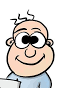 SAATDERS ÇALIŞMA PROGRAMIDERS ÇALIŞMA PROGRAMIDERS ÇALIŞMA PROGRAMIDERS ÇALIŞMA PROGRAMIDERS ÇALIŞMA PROGRAMIDERS ÇALIŞMA PROGRAMIDERS ÇALIŞMA PROGRAMIDERS ÇALIŞMA PROGRAMIDERS ÇALIŞMA PROGRAMIDERS ÇALIŞMA PROGRAMIDERS ÇALIŞMA PROGRAMIDERS ÇALIŞMA PROGRAMISAATPAZARTESİPAZARTESİSALIÇARŞAMBAPERŞEMBECUMAÇözülen Soru SayılarıÇözülen Soru SayılarıÇözülen Soru SayılarıToplam 150Toplam 150Toplam 15007:5009:00KAHVALTI YAPMADAN EVDEN ÇIKMAOKULKAHVALTI YAPMADAN EVDEN ÇIKMAOKULKAHVALTI YAPMADAN EVDEN ÇIKMAOKULKAHVALTI YAPMADAN EVDEN ÇIKMAOKULKAHVALTI YAPMADAN EVDEN ÇIKMAOKULKAHVALTI YAPMADAN EVDEN ÇIKMAOKULTÜRKÇE09:0010:00KAHVALTI YAPMADAN EVDEN ÇIKMAOKULKAHVALTI YAPMADAN EVDEN ÇIKMAOKULKAHVALTI YAPMADAN EVDEN ÇIKMAOKULKAHVALTI YAPMADAN EVDEN ÇIKMAOKULKAHVALTI YAPMADAN EVDEN ÇIKMAOKULKAHVALTI YAPMADAN EVDEN ÇIKMAOKULTÜRKÇE10:0011:00KAHVALTI YAPMADAN EVDEN ÇIKMAOKULKAHVALTI YAPMADAN EVDEN ÇIKMAOKULKAHVALTI YAPMADAN EVDEN ÇIKMAOKULKAHVALTI YAPMADAN EVDEN ÇIKMAOKULKAHVALTI YAPMADAN EVDEN ÇIKMAOKULKAHVALTI YAPMADAN EVDEN ÇIKMAOKULMATEMATİK11:0012:40KAHVALTI YAPMADAN EVDEN ÇIKMAOKULKAHVALTI YAPMADAN EVDEN ÇIKMAOKULKAHVALTI YAPMADAN EVDEN ÇIKMAOKULKAHVALTI YAPMADAN EVDEN ÇIKMAOKULKAHVALTI YAPMADAN EVDEN ÇIKMAOKULKAHVALTI YAPMADAN EVDEN ÇIKMAOKULMATEMATİK12:4013:30DİNLENME-YEMEK DİNLENME-YEMEK DİNLENME-YEMEK DİNLENME-YEMEK DİNLENME-YEMEK DİNLENME-YEMEK FEN13:3016:00Ders öncesi hazırlık fen dersiMat fen konu tekrarı soru çözMat fen konu tekrarı soru çözink Türkçe konu tekrarı ödev testİng konu tekrarı ve diğer dersler testMat fen konu tekrarı soru çözİNGİLİZCE16:0016:30ARA dinlenARA dinlenARA dinlenARA dinlenARA dinlenARA dinlenİNKİLAP TARİHİ16:3017:30Fen tekrar testleri çözİnk Türkçe konu tekrarı ödev testİnk Türkçe konu tekrarı ödev testİng konu tekrarı ve diğer dersler testMat fen konu tekrarı soru çözİng konu tekrarı ve diğer dersler testDİN KÜLTÜRÜ VE AHLAK BİL17:3018:30DİNLENME-YEMEK SOFRAYA VE BULAŞIĞA YARDIM ETDİNLENME-YEMEK SOFRAYA VE BULAŞIĞA YARDIM ETDİNLENME-YEMEK SOFRAYA VE BULAŞIĞA YARDIM ETDİNLENME-YEMEK SOFRAYA VE BULAŞIĞA YARDIM ETDİNLENME-YEMEK SOFRAYA VE BULAŞIĞA YARDIM ETDİNLENME-YEMEK SOFRAYA VE BULAŞIĞA YARDIM ETVELİ İMZAGÜNLÜK18:3020:00Mat ing tekrar ve ödev ve test çözİng konu tekrarı ve diğer dersler testİng konu tekrarı ve diğer dersler testMat fen konu tekrarı soru çözink Türkçe konu tekrarı ödev testink Türkçe konu tekrarı ödev test20:0020:15ARAARAARAARAARAARA20:1521:15İnklap Türkçe çalış ve soru çözTest çöz konu çalış eksik giderTest çöz konu çalış eksik giderTest çöz konu çalış eksik giderTest çöz konu çalış eksik giderTest çöz konu çalış eksik giderYarınki derslere hazırlık Kitap okuYarınki derslere hazırlık Kitap okuYarınki derslere hazırlık Kitap okuYarınki derslere hazırlık Kitap okuYarınki derslere hazırlık Kitap okuYarınki derslere hazırlık Kitap okuYarınki derslere hazırlık Kitap okuYarınki derslere hazırlık Kitap okuYarınki derslere hazırlık Kitap okuYarınki derslere hazırlık Kitap okuYarınki derslere hazırlık Kitap okuYarınki derslere hazırlık Kitap oku